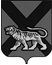 ТЕРРИТОРИАЛЬНАЯ ИЗБИРАТЕЛЬНАЯ КОМИССИЯ
МИХАЙЛОВСКОГО РАЙОНАРЕШЕНИЕс. МихайловкаО внесении изменения в решениетерриториальной избирательной комиссииМихайловского района от 06.06.2018 № 99/599«О формировании участковой избирательнойкомиссии избирательного  участка  № 1712»           В соответствии со статьей 27 Федерального закона от 12.06.2002 № 67-ФЗ «Об основных гарантиях избирательных прав и права на участие в референдуме граждан Российской Федерации», территориальная избирательная комиссия Михайловского района.   РЕШИЛА:1.Внести изменение в решение территориальной избирательной комиссии Михайловского района от 06.06.2018 № 99/599 «О формировании участковой избирательной комиссии избирательного  участка  № 1712».2. В приложении № 1 к решению в списке членов участковых избирательных комиссий с правом решающего голоса, в связи со сменой фамилии, внести изменения в персональные данные лица зачисленного в состав участковой избирательной комиссии под № 1 с  Зезелева Юлия Владимировна на Перепелица Юлия Владимировна.	3. Опубликовать настоящее решение на сайте территориальной избирательной комиссии Михайловского муниципального района.Заместитель председателя комиссии                                          Т.В. Федкович Секретарь комиссии                                                                      В.В. Лукашенко       26.09.2019                 134/742     